MULTIPLE MEASURES – INFORMATION FOR EVERY MEMBER STATEROMANIA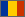 If the EIO/MLA request concerns more than one measure:1. Check first in the Atlas for each measure which authority is the competent receiving authority.2. Send a separate EIO/MLA request to each authority competent for the respective measure(s). In this case, to facilitate a possible coordination of the execution, indicate in each EIO (Section D)/MLA request that other requests in the same criminal case have been sent to other authorities in the country.